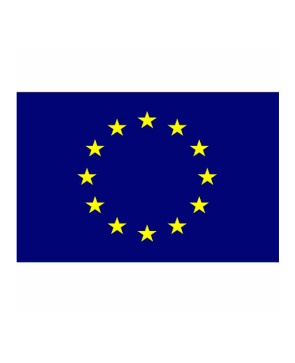 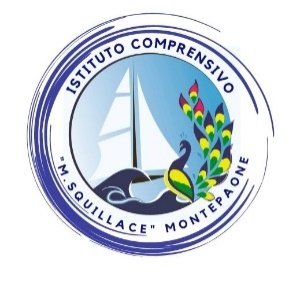 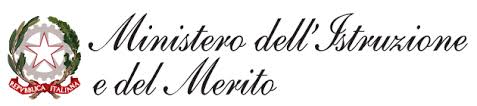 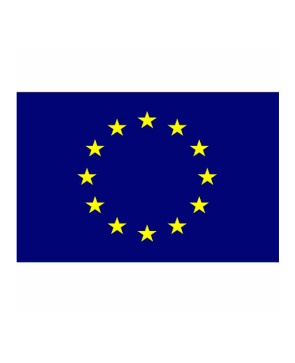 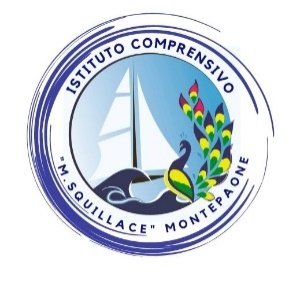 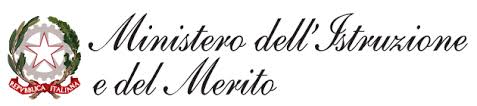 ATTIVITA’ di ACCOGLIENZA Al Dirigente Scolastico dell’I.C.“Mario Squillace” di Montepaone
I sottoscritti __________________________________________________ 	 genitori/tutori dell’alunno/a	 	_________frequentante nel corrente anno scolastico 2023-2024 la classe____________________________ del plesso di ______________________________________AUTORIZZANOIl/la proprio/a figlio/a a partecipare il giorno 17 Ottobre all’uscita didattica a Montepaone superiore        “Borgo in arte - il museo degli antichi mestieri e della civilta' contadina”. Data, ……………………………..                                                                            Firma dei genitori______________________________________________________________________________________